So basically the 6 of us girls decided to spend the long weekend renting this cabin. One the way up Katie made a bet with Samantha that we would make it there in under 4 hours, and if Katie lost then she would have to cook and clean up after dinner the first night. Well Samantha sped the whole way there and didn’t stop for any washroom breaks so Katie thought the bet should be off. We all disagreed and suffice to say that the 5 of us were eating good that night. After dinner we all left Katie to clean up while we all went skinny dipping. Katie thought she would get her just desserts by stealing all of our clothes and make us run back to the cabin without being seen by any of the other people vacationing in the park. No one saw us thank God but we all swore to get back at Katie. We all plotted that night and decided to get her in the morning. So morning came and we all waited for Katie to take her shower. When she did we took all the clothes, towels, blankets, sleeping bags, basically anything she can use to cover up with and locked them in our SUV. Finally we raided the bathroom taking her clothes and towels leaving her with nothing at all then we ran like hell outside and waited for Katie to come out. We waited a good half hour until she finally came out looking for us wearing the shower curtain as a toga!!!!! We made her stay naked for the whole day and told her to cook and clean up afterwards again if she wants to wear clothes again anytime this weekend. She complied but only because these cute boys rented the cabin next door and moved in that afternoon. We teased Katie about inviting them over but we never did. It was embarrassing enough that the boys probably saw her bare white ass hanging out from behind that shower curtain.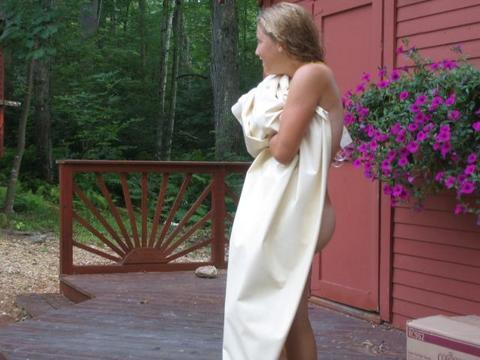 